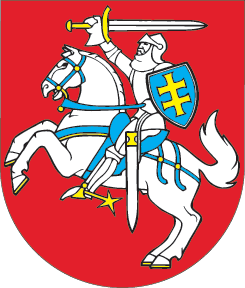 LIETUVOS RESPUBLIKOSSUTELKTINIO FINANSAVIMO ĮSTATYMO NR. XII-2690 23 STRAIPSNIO PAKEITIMOĮSTATYMAS2017 m. birželio 29 d. Nr. XIII-578Vilnius1 straipsnis. 23 straipsnio pakeitimasPripažinti netekusiu galios 23 straipsnio 5 punktą.Skelbiu šį Lietuvos Respublikos Seimo priimtą įstatymą.Respublikos Prezidentė	Dalia Grybauskaitė